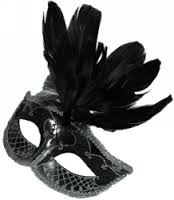 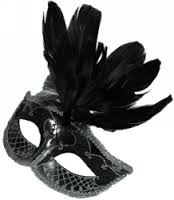 Party Board DONATION FORMA Party Board is an event for children, adults, or families such as a dinner party, a guided hike, or a movie outing, which is donated by a host or group hosts and purchased by other people as a way to support the Annual Benefit and have fun, too. Want to host a party and need an idea? Consider: An ethnic-themed or international dinner party; a pool party; a guided hike; a movie night; an outing to a sports event; an end-of-the-year cocktail party; a ladies’ night out; a cooking class; a wine-tasting party; a movie screening in a home theater; a lunch and museum tour; a kids’ craft class; a soccer match with lunch . . .Donor(s): _____________________________________________________________________Address: ______________________________________________________________________Telephone: ____________________________________________________________________Email:________________________________________________________________________Description of Party Board (include any restrictions such as age, attire, etc.)_______________________________________________________________________________________________________________________________________________________________________________________________________________________________________Proposed price per person:  _______________________________________________________Maximum number of guests: ______________________________________________________Proposed date of party: __________________________________________________________Time (begin & end): ___________________________________________________________________Raindate (if applicable): ________________________________________________________________Location: _____________________________________________________________________Friends of Princeton Charter School is a charitable non-profit corporation under section 501 c(3) of the Internal Revenue Code, and your contribution is tax-deductible to the full extent permitted by law. EIN# 22-3483674. Please consult your tax attorney for more information.Return completed form by JANUARY 8, 2015Return completed form by JANUARY 8, 2015  Mail or Fax to:  Annual Benefit Committee  Friends of Princeton Charter School  100 Bunn Drive, Princeton NJ 08540
  FAX: 609-924-7183Scan and email to:Maria Maldacena maria@ias.eduBlair Ayers blairwayers@gmail.com Carol Martin carol.l.martin4@gmail.com Holly Girouard hollymg7@gmail.com